متوسطــة :                                                                                                                           السنة الدراسية : 2018  / 2019   الأستاذ : بلحـوسين ميلــود                                                                       المستـــــــــوى :  4  متوســـــــطالأستاذ	:بلحوسين ميلود				السيد المدير:			           السيد المفتش:موقع الأستاذ بلحوسين لرياضيات التعليم المتوسطhttps://prof27math.weebly.com/ 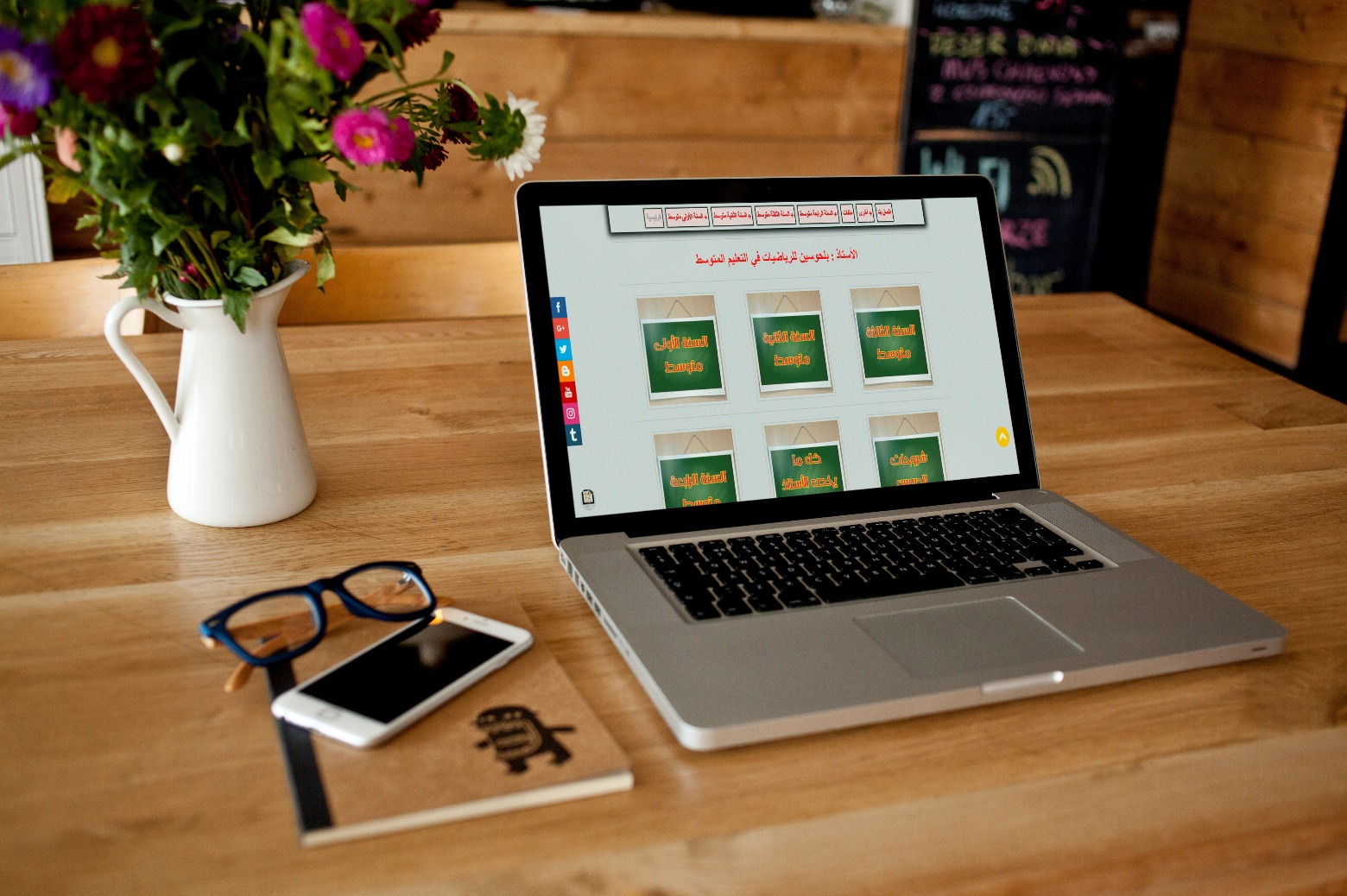 الشهرالأسبوعالأسبوعالميدانالموارد المعرفية و المنهجيةالموارد المعرفية و المنهجيةالمقطعالشهرالرقممن- إلىالميدانالموارد المعرفية و المنهجيةالموارد المعرفية و المنهجيةالمقطعالــــفــــــــصـــــــــــل الأولســـــــبــــــتـــمــــــــــــبر15-6-تقويم تشخيصيتقويم تشخيصي-الــــفــــــــصـــــــــــل الأولســـــــبــــــتـــمــــــــــــبر29-13اعاعاعطرح الوضعية الانطلاقيةالتعرف على قاسم لعدد طبيعيتعيين مجموعة قواسم عدد طبيعيخواص قواسم عدد طبيعيطرح الوضعية الانطلاقيةالتعرف على قاسم لعدد طبيعيتعيين مجموعة قواسم عدد طبيعيخواص قواسم عدد طبيعيالأعداد الطبيعية و الأعداد الناطقة + الحساب على الجذورنظرية طاليسالــــفــــــــصـــــــــــل الأولســـــــبــــــتـــمــــــــــــبر316-20اعاعاعاعالتعرف على القاسم المشترك الأكبر لعددينتعيين القاسم المشترك الأكبر لعددين (خوارزمية الطرح المتتابعة)تعيين القاسم المشترك الأكبر لعددين (خوارزمية القسمات المتتالية)التعرف على عددين أولين فيما بينهما,كتابة كسر على الشكل غير القابل للاختزالالتعرف على القاسم المشترك الأكبر لعددينتعيين القاسم المشترك الأكبر لعددين (خوارزمية الطرح المتتابعة)تعيين القاسم المشترك الأكبر لعددين (خوارزمية القسمات المتتالية)التعرف على عددين أولين فيما بينهما,كتابة كسر على الشكل غير القابل للاختزالالأعداد الطبيعية و الأعداد الناطقة + الحساب على الجذورنظرية طاليسالــــفــــــــصـــــــــــل الأولســـــــبــــــتـــمــــــــــــبر423-27اهاهاهاهالتعرف على خاصية طاليسالخاصية العكسية لخاصية طاليستقسيم قطعة مستقيم هندسيااستعمال خاصية طاليس في حساب أطوال أو انجاز براهينالتعرف على خاصية طاليسالخاصية العكسية لخاصية طاليستقسيم قطعة مستقيم هندسيااستعمال خاصية طاليس في حساب أطوال أو انجاز براهينالأعداد الطبيعية و الأعداد الناطقة + الحساب على الجذورنظرية طاليسالــــفــــــــصـــــــــــل الأولأكـــتـــــــــــوبــــــر11-4اعاعاعتعريف الجذر التربيعي لعدد موجبحلول المعادلة من الشكل  العمليات على الجذور التربيعيةتعريف الجذر التربيعي لعدد موجبحلول المعادلة من الشكل  العمليات على الجذور التربيعيةالأعداد الطبيعية و الأعداد الناطقة + الحساب على الجذورنظرية طاليسالــــفــــــــصـــــــــــل الأولأكـــتـــــــــــوبــــــر27-11اعاعاعكتابة عدد غير ناطق على الشكل    حيث تبسيط عبارات تتضمن جذورا تربيعيةالكسر الذي مقامه عدد غير ناطق كتابة عدد غير ناطق على الشكل    حيث تبسيط عبارات تتضمن جذورا تربيعيةالكسر الذي مقامه عدد غير ناطق الأعداد الطبيعية و الأعداد الناطقة + الحساب على الجذورنظرية طاليسالــــفــــــــصـــــــــــل الأولأكـــتـــــــــــوبــــــر314-18-وضعية الادماج-وضعيات تقويمية –معالجة بيداغوجيةوضعية الادماج-وضعيات تقويمية –معالجة بيداغوجيةالأعداد الطبيعية و الأعداد الناطقة + الحساب على الجذورنظرية طاليسالــــفــــــــصـــــــــــل الأولأكـــتـــــــــــوبــــــر421-30اعطرح الوضعية الانطلاقيةمعرفة المتطابقات الشهيرة و توظيفهاالنشر باستخدام المتطابقات الشهيرةالتحليل باستخدام الخاصية التوزيعيةالتحليل باستخدام المتطابقات الشهيرةالحساب الحرفيالــــفــــــــصـــــــــــل الأولنـــــــــــوفـــــمـــبـــر31-5عطلة الخريف من يوم الأربعاء 31 أكتوبر2018 إلى يوم الاثنين 05 نوفمبر2018عطلة الخريف من يوم الأربعاء 31 أكتوبر2018 إلى يوم الاثنين 05 نوفمبر2018عطلة الخريف من يوم الأربعاء 31 أكتوبر2018 إلى يوم الاثنين 05 نوفمبر2018الحساب الحرفيالــــفــــــــصـــــــــــل الأولنـــــــــــوفـــــمـــبـــر15-8-وضعية الادماج-وضعيات تقويمية –معالجة بيداغوجيةوضعية الادماج-وضعيات تقويمية –معالجة بيداغوجيةالحساب الحرفيالــــفــــــــصـــــــــــل الأولنـــــــــــوفـــــمـــبـــر211-15اهاهاهطرح الوضعية الانطلاقيةتعريف جيب و ظل زاوية حادة في مثلث قائماستعمال الحاسبةحساب زوايا أو أطوال بتوظيف الجيب أو جيب التمام أو الظلطرح الوضعية الانطلاقيةتعريف جيب و ظل زاوية حادة في مثلث قائماستعمال الحاسبةحساب زوايا أو أطوال بتوظيف الجيب أو جيب التمام أو الظلالنسب المثلثيةفي مثلث قائمالــــفــــــــصـــــــــــل الأولنـــــــــــوفـــــمـــبـــر318-22اهاهانشاء هندسيا (بالمسطرة غير المدرجة و المدور ) زاوية بمعرفة القيمة المضبوطة لاحدى نسبها المثلثيةالعلاقات بين النسب المثلثيةانشاء هندسيا (بالمسطرة غير المدرجة و المدور ) زاوية بمعرفة القيمة المضبوطة لاحدى نسبها المثلثيةالعلاقات بين النسب المثلثيةالنسب المثلثيةفي مثلث قائمالــــفــــــــصـــــــــــل الأولنـــــــــــوفـــــمـــبـــر425-29-وضعية الادماج-وضعيات تقويمية –معالجة بيداغوجيةوضعية الادماج-وضعيات تقويمية –معالجة بيداغوجيةالنسب المثلثيةفي مثلث قائمالــــفــــــــصـــــــــــل الأولد يســــمبــــر12-6اختبارات الثلاثي الأولاختبارات الثلاثي الأولاختبارات الثلاثي الأولاختبارات الثلاثي الأولالــــفــــــــصـــــــــــل الأولد يســــمبــــر29-13اعاعاعطرح الوضعية الانطلاقيةحل معادلة يؤول حلها الى حل  "معادلة جداء المعدوم"حل متراجحة من الدرجة الأولى و تمثيل مجموعة حلولها على مستقيم مدرجحل مشكلات بتوظيف معادلات أو متراجحات من الدرجة الأولى بمجهول واحدطرح الوضعية الانطلاقيةحل معادلة يؤول حلها الى حل  "معادلة جداء المعدوم"حل متراجحة من الدرجة الأولى و تمثيل مجموعة حلولها على مستقيم مدرجحل مشكلات بتوظيف معادلات أو متراجحات من الدرجة الأولى بمجهول واحدالمعادلات و المتراجحاتالأشعةالــــفــــــــصـــــــــــل الأولد يســــمبــــر316-20اهاهاهتعريف شعاع انطلاقا من الانسحابمعرفة شروط تساوي شعاعين و استعمالهاتركيب انسحابين , مجموع شعاعينتعريف شعاع انطلاقا من الانسحابمعرفة شروط تساوي شعاعين و استعمالهاتركيب انسحابين , مجموع شعاعينالمعادلات و المتراجحاتالأشعةعطلة الشتاء من يوم الخميس 20 ديسمبر 2018 إلى يوم الاحد 6 جانفي 2019عطلة الشتاء من يوم الخميس 20 ديسمبر 2018 إلى يوم الاحد 6 جانفي 2019عطلة الشتاء من يوم الخميس 20 ديسمبر 2018 إلى يوم الاحد 6 جانفي 2019عطلة الشتاء من يوم الخميس 20 ديسمبر 2018 إلى يوم الاحد 6 جانفي 2019عطلة الشتاء من يوم الخميس 20 ديسمبر 2018 إلى يوم الاحد 6 جانفي 2019عطلة الشتاء من يوم الخميس 20 ديسمبر 2018 إلى يوم الاحد 6 جانفي 2019عطلة الشتاء من يوم الخميس 20 ديسمبر 2018 إلى يوم الاحد 6 جانفي 2019عطلة الشتاء من يوم الخميس 20 ديسمبر 2018 إلى يوم الاحد 6 جانفي 2019عطلة الشتاء من يوم الخميس 20 ديسمبر 2018 إلى يوم الاحد 6 جانفي 2019الــــفــــصــــل الـــــثــــانـــيجـــــــــــــانــــــــــفـــــي16-10اهاهاهاهمعرفة علاقة شال و استعمالها لانشاء مجموع شعاعينانشاء شعاع يحقق علاقة شعاعية معينة و انجاز براهين بسيطةقراءة مركبتي شعاع في معلمتمثيل شعاع بمعرفة مركبتيهمعرفة علاقة شال و استعمالها لانشاء مجموع شعاعينانشاء شعاع يحقق علاقة شعاعية معينة و انجاز براهين بسيطةقراءة مركبتي شعاع في معلمتمثيل شعاع بمعرفة مركبتيهمن الدرجة الأولى بمجهول واحدو المعالمالــــفــــصــــل الـــــثــــانـــيجـــــــــــــانــــــــــفـــــي213-17اهاهاهحساب مركبتي شعاع بمعرفة احداثي مبدأ ونهاية ممثلهحساب احداثيي منتصف قطعة بمعرفة احداثيي كل من طرفيهاحساب المسافة بين نقطتين في معلم متعامد و متجانسحساب مركبتي شعاع بمعرفة احداثي مبدأ ونهاية ممثلهحساب احداثيي منتصف قطعة بمعرفة احداثيي كل من طرفيهاحساب المسافة بين نقطتين في معلم متعامد و متجانسمن الدرجة الأولى بمجهول واحدو المعالمالــــفــــصــــل الـــــثــــانـــيجـــــــــــــانــــــــــفـــــي320-24-وضعية الادماج-وضعيات تقويمية –معالجة بيداغوجيةوضعية الادماج-وضعيات تقويمية –معالجة بيداغوجيةمن الدرجة الأولى بمجهول واحدو المعالمالــــفــــصــــل الـــــثــــانـــيجـــــــــــــانــــــــــفـــــي427-31ت.مت.مت.مت.مطرح الوضعية الانطلاقيةمعرفة الترميز تعيين صورة عدد بدالة خطيةتعيين عدد صورته بدالة خطية معلومةتعيين دالة خطية انطلاقا من عدد غير معدوم و صورتهطرح الوضعية الانطلاقيةمعرفة الترميز تعيين صورة عدد بدالة خطيةتعيين عدد صورته بدالة خطية معلومةتعيين دالة خطية انطلاقا من عدد غير معدوم و صورتهجملة معادلتين و الدالة الخطية و الدالة التالفيةالــــفــــصــــل الـــــثــــانـــيفـــــــــيـــــــفــــــــري13-7ت.مت.مت.متمثيل دالة خطية بيانياقراءة التمثيل البياني لدالة خطيةحساب معامل دالة خطية انطلاقا من تمثيلها البيانيتمثيل دالة خطية بيانياقراءة التمثيل البياني لدالة خطيةحساب معامل دالة خطية انطلاقا من تمثيلها البيانيجملة معادلتين و الدالة الخطية و الدالة التالفيةالــــفــــصــــل الـــــثــــانـــيفـــــــــيـــــــفــــــــري210-14ت.مت.مت.مت.ممعرفة الترميز تعيين دالة تالفية انطلاقا من عددين و صورتيهماتعيين عدد علمت صورته بدالة تالفية معلومةتمثيل دالة تالفية بيانيامعرفة الترميز تعيين دالة تالفية انطلاقا من عددين و صورتيهماتعيين عدد علمت صورته بدالة تالفية معلومةتمثيل دالة تالفية بيانياجملة معادلتين و الدالة الخطية و الدالة التالفيةالــــفــــصــــل الـــــثــــانـــيفـــــــــيـــــــفــــــــري317-21ت.مت.مت.مقراءة التمثيل البياني لدالة تالفيةتعيين العاملين a و b انطلاقا من التمثيل البياني لدالة تالفيةانجاز تمثيل بياني لوضعية يتدخل فيها مقداران أحدهما معطى بدلالة الاخر , قراءته و تفسيرهقراءة التمثيل البياني لدالة تالفيةتعيين العاملين a و b انطلاقا من التمثيل البياني لدالة تالفيةانجاز تمثيل بياني لوضعية يتدخل فيها مقداران أحدهما معطى بدلالة الاخر , قراءته و تفسيرهجملة معادلتين و الدالة الخطية و الدالة التالفيةالــــفــــصــــل الـــــثــــانـــيفـــــــــيـــــــفــــــــري424-28		اختبارات الثلاثي الثاني		اختبارات الثلاثي الثاني		اختبارات الثلاثي الثانيجملة معادلتين و الدالة الخطية و الدالة التالفيةالــــفــــصــــل الـــــثــــانـــيمــــــــارس13-7ت.ماعاعتطبيقات التناسبيةحل جملة معادلتين من الدرجة الأولى بمجهولين جبريا و تفسير الحل بيانياحل مشكلات بتوظيف جملة معادلتين من الدرجة الأولى بمجهولينتطبيقات التناسبيةحل جملة معادلتين من الدرجة الأولى بمجهولين جبريا و تفسير الحل بيانياحل مشكلات بتوظيف جملة معادلتين من الدرجة الأولى بمجهولينجملة معادلتين و الدالة الخطية و الدالة التالفيةالــــفــــصــــل الـــــثــــانـــيمــــــــارس210-14وضعية الادماج-وضعيات تقويمية –معالجة بيداغوجيةوضعية الادماج-وضعيات تقويمية –معالجة بيداغوجيةجملة معادلتين و الدالة الخطية و الدالة التالفيةعطلة الربيع : من يوم الخميس من 15 مارس 2019 إلى يوم الاثنين  01 أفريل 2019عطلة الربيع : من يوم الخميس من 15 مارس 2019 إلى يوم الاثنين  01 أفريل 2019عطلة الربيع : من يوم الخميس من 15 مارس 2019 إلى يوم الاثنين  01 أفريل 2019عطلة الربيع : من يوم الخميس من 15 مارس 2019 إلى يوم الاثنين  01 أفريل 2019عطلة الربيع : من يوم الخميس من 15 مارس 2019 إلى يوم الاثنين  01 أفريل 2019عطلة الربيع : من يوم الخميس من 15 مارس 2019 إلى يوم الاثنين  01 أفريل 2019عطلة الربيع : من يوم الخميس من 15 مارس 2019 إلى يوم الاثنين  01 أفريل 2019عطلة الربيع : من يوم الخميس من 15 مارس 2019 إلى يوم الاثنين  01 أفريل 2019عطلة الربيع : من يوم الخميس من 15 مارس 2019 إلى يوم الاثنين  01 أفريل 2019الـــــــــــــفـــــــــــــصــــــــل الــــثــالـــــثــأفـــــــــــــــريـــــل11-4ت.مت.مت.مطرح الوضعية الانطلاقيةحساب تكرارات مجمعة و تواترات مجمعةتعيين المتوسط و الوسيط و مدى لسلسلة احصائية و ترجمتهااستعمال المجدولات لمعالجة معطيات احصائية و تمثيلهاطرح الوضعية الانطلاقيةحساب تكرارات مجمعة و تواترات مجمعةتعيين المتوسط و الوسيط و مدى لسلسلة احصائية و ترجمتهااستعمال المجدولات لمعالجة معطيات احصائية و تمثيلهاالاحصاءالـــــــــــــفـــــــــــــصــــــــل الــــثــالـــــثــأفـــــــــــــــريـــــل27-11-وضعية الادماج-وضعيات تقويمية –معالجة بيداغوجيةوضعية الادماج-وضعيات تقويمية –معالجة بيداغوجيةالاحصاءالـــــــــــــفـــــــــــــصــــــــل الــــثــالـــــثــأفـــــــــــــــريـــــل314-18اهاهاهاهطرح الوضعية الانطلاقيةانشاء صور النقطة و القطعة و المستقيم و نصف المستقيم و الدائرة بدورانمعرفة خواص الدوران و توظيفهاالتعرف على الزاوية المحيطية و المركزيةمعرفة العلاقة بين الزاوية المحيطية و الزاوية المركزية اللتين تحصران نفس القوس و استعمالهاطرح الوضعية الانطلاقيةانشاء صور النقطة و القطعة و المستقيم و نصف المستقيم و الدائرة بدورانمعرفة خواص الدوران و توظيفهاالتعرف على الزاوية المحيطية و المركزيةمعرفة العلاقة بين الزاوية المحيطية و الزاوية المركزية اللتين تحصران نفس القوس و استعمالهاالدوران , المضلعات المنتظمة , الزواياالهندسة في الفضاءالـــــــــــــفـــــــــــــصــــــــل الــــثــالـــــثــأفـــــــــــــــريـــــل421-25اهاهاهانشاء مضلعات منتظمة (المثلث متقايس الأضلاع,المربع,السداسي المنتظم)التعرف على الكرة و الجلةتمثيل الكرةانشاء مضلعات منتظمة (المثلث متقايس الأضلاع,المربع,السداسي المنتظم)التعرف على الكرة و الجلةتمثيل الكرةالدوران , المضلعات المنتظمة , الزواياالهندسة في الفضاءالـــــــــــــفـــــــــــــصــــــــل الــــثــالـــــثــمـــا ي128-2اهاهاهحساب مساحة الكرة و حجم الجلةمعرفة و استعمال المقاطع المستوية للمجسمات المألوفةمعرفة الأثار على مساحة و حجم مجسم عند تكبير أو تصغير أبعاد هذا المجسمحساب مساحة الكرة و حجم الجلةمعرفة و استعمال المقاطع المستوية للمجسمات المألوفةمعرفة الأثار على مساحة و حجم مجسم عند تكبير أو تصغير أبعاد هذا المجسمالدوران , المضلعات المنتظمة , الزواياالهندسة في الفضاءالـــــــــــــفـــــــــــــصــــــــل الــــثــالـــــثــمـــا ي25-9-وضعية الادماج-وضعيات تقويمية –معالجة بيداغوجيةوضعية الادماج-وضعيات تقويمية –معالجة بيداغوجيةالدوران , المضلعات المنتظمة , الزواياالهندسة في الفضاءالـــــــــــــفـــــــــــــصــــــــل الــــثــالـــــثــمـــا ي312-16اختبارات الفصل الثالثاختبارات الفصل الثالثاختبارات الفصل الثالثاختبارات الفصل الثالث